Monday Answers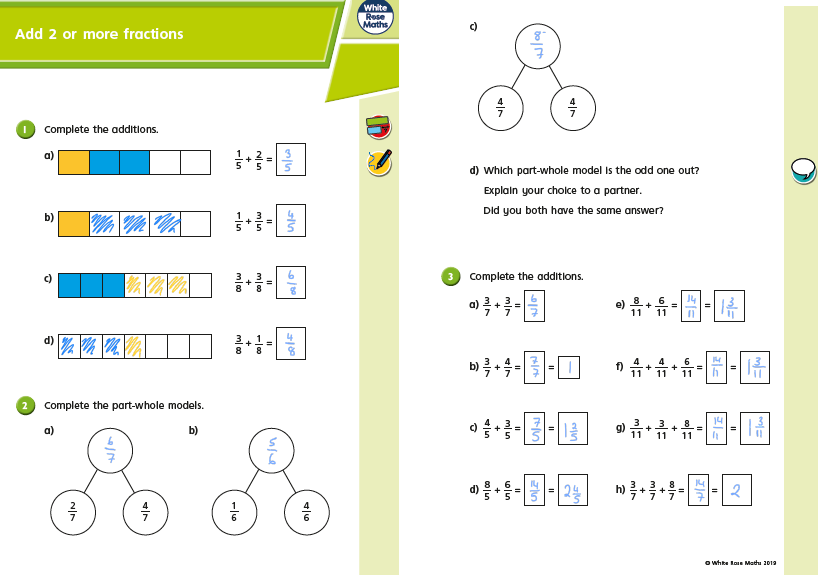 Monday Answers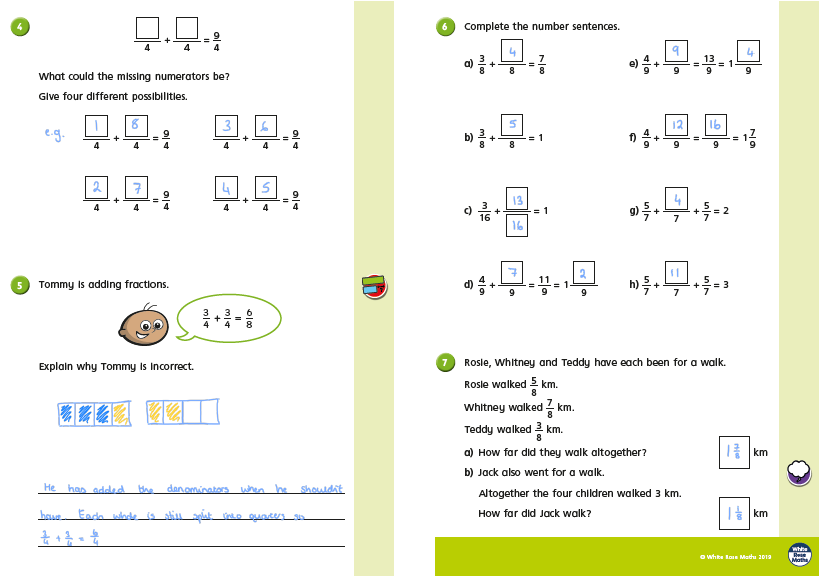 Tuesday Answers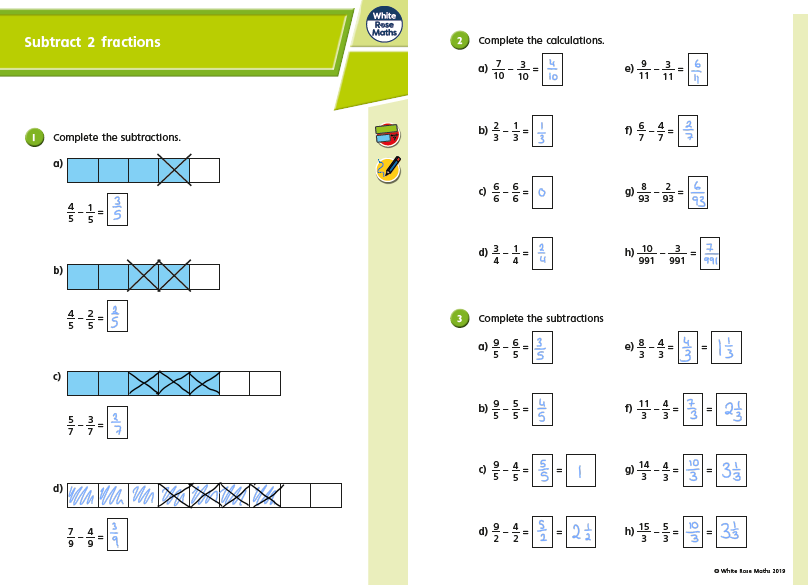 Tuesday Answers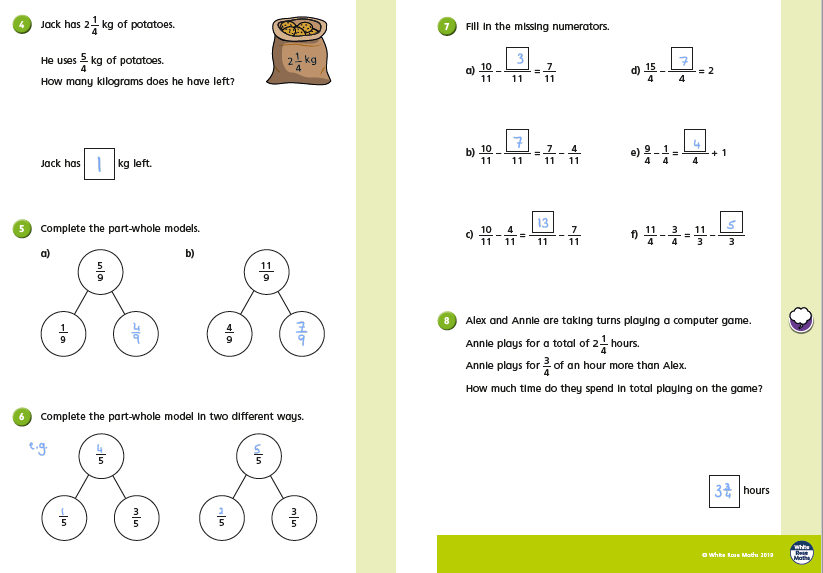 Wednesday Answers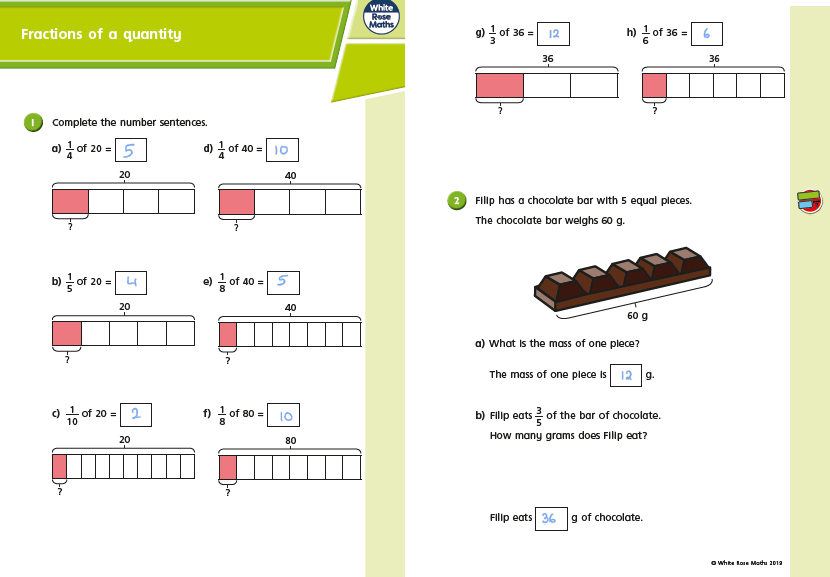 Wednesday Answers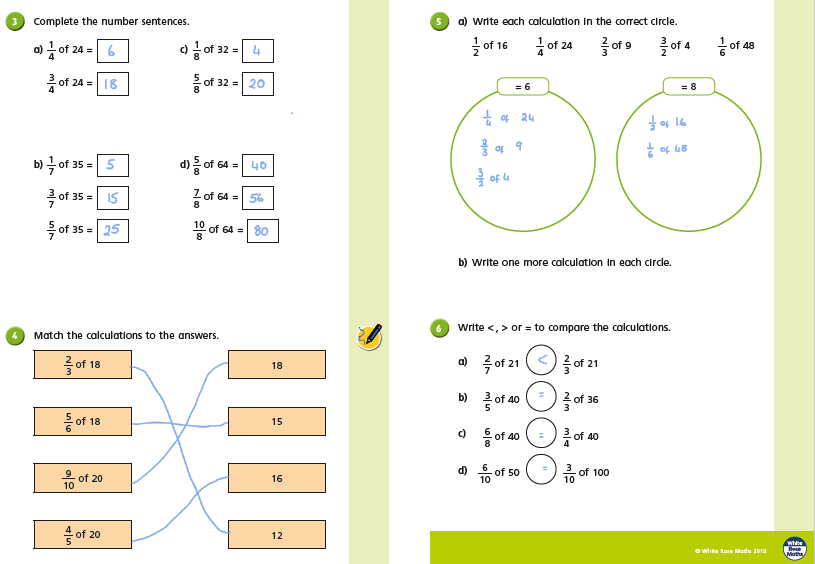 Thursday Answers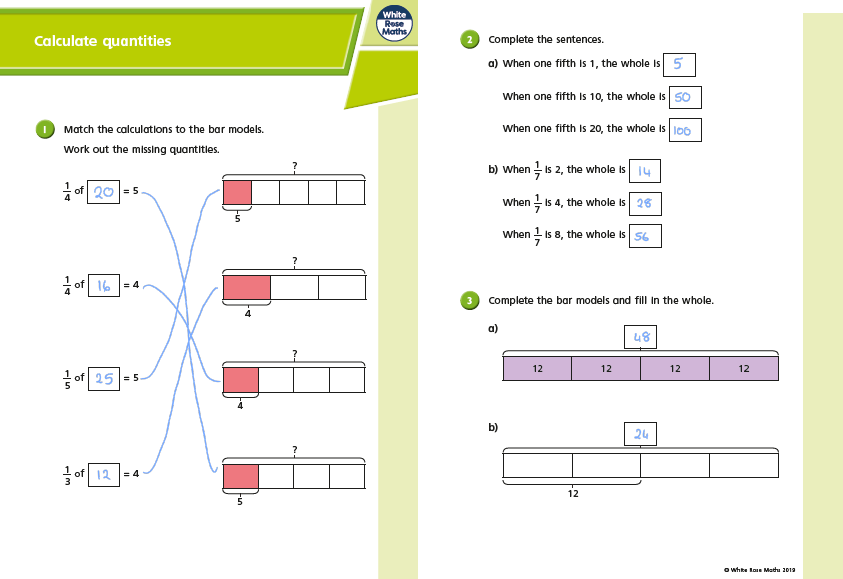 Thursday Answers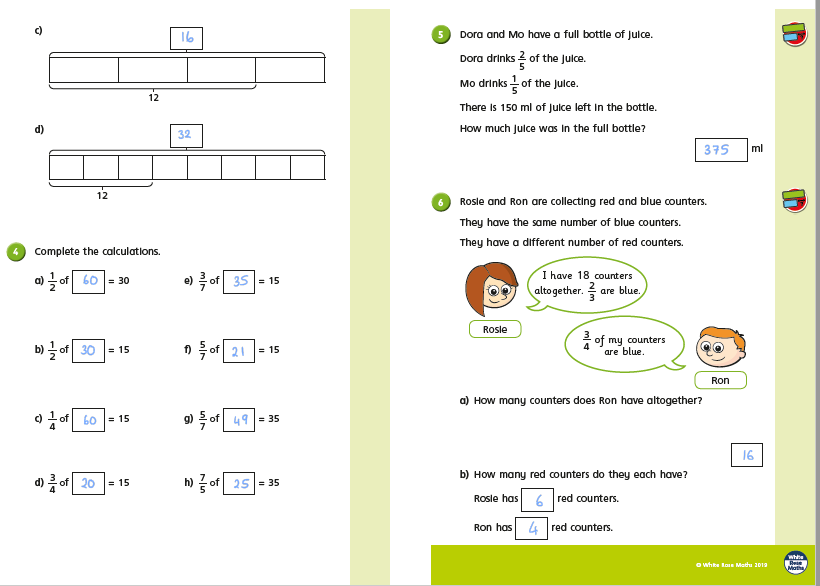 Friday Challenges Answers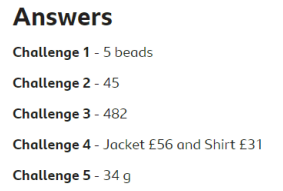 